Библиотека Городского центра приглашает вас в гости!«Испокон веку книга растит человека»Библиотека является уникальной, одной из старейших библиотек учреждений дополнительного образования города Тулы.Библиотека насчитывает более 6 тысяч экземпляров педагогической, художественной и методической литературы.  Фонд библиотеки пополняется изданиями, освещающими актуальные вопросы образования и воспитания. Предлагает педагогам и родителям справочники, энциклопедии, журналы, книги классиков и современных писателей, методическую литературу. Она существует с 1936 года и первой хозяйкой  была Валентина Ивановна Жилина. С 1998 года библиотекой руководит Галина Ильинична Синькова.С помощью программы «Библиотерапия» библиотека помогает юному читателю находить «лекарство для души». Целью данной программы является целенаправленное социокультурное воздействие на развитие личности ребенка средствами погружения в чудесный мир чтения и фантазии. Разделы программы «Радостное чтение», «Поэзия – как ангел утешитель»,  «Сказка – чудесный мир творчества», «Книга в семье» и др. помогают ребёнку открыть для себя радость чтения.Статьи на странице:Паспорт библиотекиПлан деятельности библиотекиСоветы родителямДля родителей первоклассников5 золотых правилСказки на ночь для детейЗаочная викторина для книголюбовСОВЕТЫ РОДИТЕЛЯМ!Уважаемые родители, Вы, конечно, мечтаете о том, чтобы ваши дети выросли грамотными, культурными, всесторонне развитыми.Книги расширяют кругозор детей, учат ребёнка мыслить, развивают его речь, память и воображение.  Этого невозможно добиться, если ребёнок не будет общаться с книгой с раннего детства.Пользу приносит только разумное доброе хорошо организованное чтение.Позаботьтесь о том, чтобы Ваш ребёнок был читателем библиотеки.Следите, чтобы ребёнок читал книги систематически.Старайтесь по возможности чаще беседовать с детьми о прочитанных книгах, организуйте совместное чтение вслух.Если Ваш ребёнок получает в школе неудовлетворительные оценки, не запрещайте ему читать и пользоваться библиотекой. Необходимо лишь позаботиться об изменении направления в его чтении.Помогите ребёнку создать небольшую, но хорошо подобранную домашнюю библиотеку из произведений лучших детских писателей.Подумайте о том, как оградить детей от чтения не соответствующих их возрасту произведений, имеющихся в вашей домашней библиотеке. Чтение таких книг не только бесполезно, но и чаще всего вредно.Прививайте детям гигиенические навыки и привычки. Не позволяйте им читать лежа, во время еды, без достаточного освещения.В библиотеке проводятся мероприятия по программе библиотечно- библиографической культуры «Волшебная страна Библиография». Проходят встречи писателей Тулы с воспитанниками Городского центра и юными читателями города, посвященные Неделе детской книги. Юные читатели встречаются с любимыми литературными героями и новыми произведениями детских писателей на городских литературных познавательных праздниках. ДЛЯ РОДИТЕЛЕЙ ПЕРВОКЛАССНИКОВ!«Сначала ты мне немножечко почитаешь, а потом я тебе».	Замечательный педагог В.А. Сухомлинский так писал об этом: «Если с детства у ребенка не воспитать любовь к книге, если чтение не стало его духовной потребностью на всю жизнь, в годы отрочества душа ребенка будет пустой, на свет Божий выползает как будто неизвестно откуда взявшееся плохое».	Отношение ребенка к книге, чтению зависит от отношения к этому занятию в окружающей его среде и, в первую очередь, в семье.Ваш ребенок пошел в первый класс, он только начал овладевать прекрасной наукой — быть читателем, и мы, самые близкие люди, родители, должны помочь ему в этом нелегком для него труде.   Опыт свидетельствует о том, что хорошо говорят, правильно пишут, как правило, те дети, которые много читают.	Как приохотить ребенка к чтению? Готовые рецепты найти трудно, каждый ребенок индивидуален, в каждой семье это делается по-своему. Но из своего личного опыта могу сказать, что если вы сами любите книги, находите, несмотря на свою постоянную занятость, время для чтения, то и ваш ребенок заразится этой любовью.	Чтение вслух — самое простое и, вместе с тем, такое приятное занятие! К тому же универсальное для всех возрастов. При чтении возникает море мыслей, вопросов, желаний. Если сохранить эту семейную традицию, то и когда ребенок подрастет, он не станет держать свои мысли, сомнения при себе, а доверит их родителям.Часто бывает так, что до школы ребенку много читали, а первокласснику перестают читать в то самое время, когда он кое-как освоил грамотуПЯТЬ ЗОЛОТЫХ ПРАВИЛ: 1. То, что вы узнали в детстве, останется с вами навсегда
Не бывает слишком маленьких детей для того, чтобы читать им сказки и стихи. Раннее знакомство с книгами – лучший способ на всю жизнь привить ребенку любовь к чтению.2. Дети и взрослые живут в одном и том же мире
Дети хотят как можно быстрее вырасти, поэтому им и интересна жизнь взрослых. Так давайте холить и лелеять детей, но при этом не стоит их прятать под стеклянный колпак.3. Мы учимся у людей, которыми восхищаемся
Дети восхищаются своими родителями и учителями. Если взрослые говорят о книгах с любовью и увлечением, дети обязательно последуют их примеру.4. Не существует такого понятия, как средний ребенок
Одному ребенку интересны атласы, а другой любит поэзию. Один – реалист, а другой – мечтатель. Вашим девизом должны стать слова: «Каждому ребенку – нужная книга в нужное время».5. Искусство соблазнения
Прежде чем увлечь ребенка чтением, нужно будет познакомить его с увлекательными историями и красивыми картинками, искусно напечатанными на хорошей бумаге. Соблазнить ребенка чтением не так уж сложно, ведь почти все дети, так же как и большинство взрослых, просто обожают разные истории.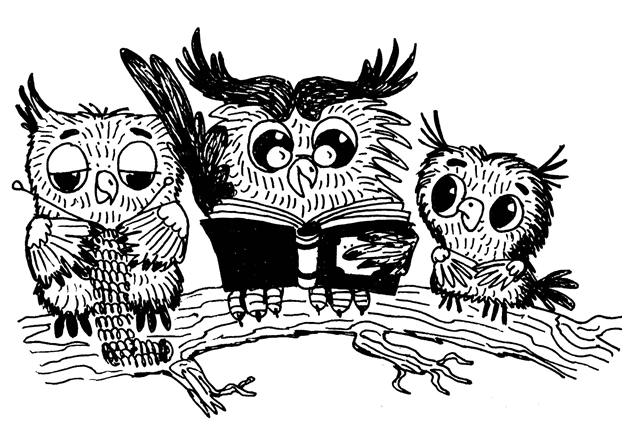 СКАЗКИ НА НОЧЬ ДЛЯ  ДЕТЕЙСказки на ночь – это не просто способ усыпить малыша. Чтение родителями детям сказок помогает последним развиваться умственно, формирует их лексикон в нужном направлении (в отличие от улицы и телевидения), стимулирует фантазию, укрепляет связь поколений. К сожалению, сейчас у многих родителей слишком мало времени, да и многие развлечения для детей находятся на расстоянии клика компьютерной мышью или пультом от телевизора, и мы стали пренебрегать этой старой доброй традицией – читать детям сказки перед сном. Многим родителям стоит пересмотреть свои подходы к развитию детей в пользу старых методов, в частности, это касается и чтения книг. Дети повторяют всё, что слышат, а потому чем больше слов слышат дети, тем больше становится их словарный запас. А в книжных сказках используются именно те правильные, но простые словосочетания, которые исчезли из нашей ежедневной речи, но которые характеризуют богатство языка.Врачами и психологами отмечено, что дети, которым мало читают сказок, басен в детстве, подходят к 5-6 годам с лексиконом буквально полутора-двух годовалого ребёнка при нормальном развитии. Это имеет своё выражение не только в бедности словарного запаса, но и в более медленной способности к пониманию и усвоению информации об окружающем мире, что может остаться с человеком навсегда. Исследователи приводят в пример детей бедных слоёв населения и эмигрантов, которые слышат в день порядка 600 разнообразных слов вместо положенных 2000.А ведь проблема решается так просто: выделяйте своим малышам полчаса каждый вечер на чтение добрых сказок и они не только заснут спокойно, но и будут расти более способными и образованными.Сказкотерапия, как инновационная технология работы с дошколятами в рамках региональной акции «Антинаркотический месячник «Вместе против наркотиков!» Библиотекарь Городского центра развития Синькова Г.И. организовала занятие «Волшебные сказки и мир» в рамках программы «Сказкотерапия», специально подготовленное к региональной акции «Вместе против наркотиков!». 	 Новая интересная здоровьеформирующая  технология апробирована с 18 ребятами из детского объединения «ДеТвоРа» (руководители А.А. Румянцева и Н.Е. Гудкова). В ходе занятий дети преображались в героев любимых сказок, причём с удовольствием играли роли добрых и злых персонажей. Задача сказкотерапии – целенаправленное социокультурное здоровьсберегающее воздействие на развитие личности ребенка средствами погружения в чудесный мир  чтения и фантазии. Сказкотерапия использует ресурсы сказок для решения целого ряда задач: воспитание, образование, развитие личности и коррекция поведения. Сказкотерапия даёт возможность преобразить внутренний и внешний мир, увидеть и принять его красоту и уникальность. В сказках всё наполнено гармонией, которая передаётся ребенку. В каждом человеке живут «Созидатель» и «Разрушитель». С помощью сказочных героев можно выявить отрицательные черты, «прожить их» в миниспектакле и научиться с ними бороться.Учитывая тот факт, что многие наши дети в настоящий социально-экономический период находятся в состоянии хронического стресса  можно с уверенностью говорить о том благотворном воздействии, которое окажет сказкотерапия на здоровье ребенка. 	Введение сказкотерапии для дошкольников в дополнительном образовании детей эффективно, ибо оно может гармонично дополнять другие виды здоровьесбережения детей.